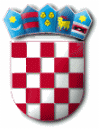 REPUBLIKA HRVATSKA   ZADARSKA ŽUPANIJA   OPĆINA PRIVLAKA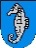        Ivana Pavla II, 46.      23233 PRIVLAKAKLASA: 021-05/17-01/08URBROJ: 2198/28-01-17-1Privlaka, 06. rujna  2017.g.	 Na temelju članka 35. Zakona o lokalnoj i područnoj (regionalnoj) samoupravi (N.N. broj 33/01, 60/01, 129/05, 109/07, 125/08 i 36/09, 150/11,144/12,19/13 i 137/15) i članka 32. Statuta Općine Privlaka („Službeni glasnik Zadarske županije“ 14/09, 14/11 i 10/13), te članak 56. Poslovnika o radu općinskog vijeća („Službeni glasnik Zadarske županije“ 14/09).S a z i v a m05.( petu ) sjednicu šestog saziva Općinskog vijeća općine Privlaka koja će se održati 14.rujna 2017.g.(četvrtak) s početkom u  19,00  sati u vijećnici općine Privlaka.Za sjednicu predlažem sljedeći,d n e v n i   r e d: Prihvaćanje Zapisnika sa 3 i 4. sjednice općinskog vijeća;Prihvaćanje polugodišnjeg izviješća o izvršenju proračuna za 2017.g.;Donošenje I izmjena i dopuna (Rebalans) Proračuna za 2017.g.;Financijsko izviješće OKD „Artića“ za 2016.g.;Donošenje odluke o načinu ostvarivanja prednosti pri upisu u DV „Sabunić“ i mjerilima za naplatu usluga;Razno;   OPĆINSKO VIJEĆE        P r e d s j e d n i k										Nikica Begonja